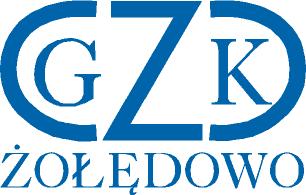 Żołędowo, dnia 21.04.2022 r.Informacja z otwarcia ofertBudowa sieci wodociągowej  w miejscowości Niemcz, Niwy, Maksymilianowo, Żołędowo, Jarużyn gmina Osielsko.GZK.271.6.2022Lp.WykonawcaCena brutto A Cena brutto BCena brutto CCena brutto DCena brutto ECena brutto FCena brutto G1.KADA-BIS Spółka z o.o.Ul. Wydmy 3, 85-188 BydgoszczNIP: 9532781190115.899,86 zł599.148,24 zł113.611,56 zł164.518,85 zł250.491,06 zł106.903,14 zł290.089,20 zł2.Hydrotechnika Krzysztof Pyszka, Złotów 77-400, Święta   139
NIP: 558155109759.492,07 zł231.116,79 zł59.040,00 zł86.322,20 zł103.857,77 zł75.824,22 zł174.498,19 zł3.PW HIRSCH-TECH Michał Hirsch ul. Dębowa 6, 86-031 Osielsko NIP: 5543619477……………………Brak podpisu elektronicznego Wykonawcy na formularzu oferty……………………Brak podpisu elektronicznego Wykonawcy na formularzu oferty……………………Brak podpisu elektronicznego Wykonawcy na formularzu oferty51.660,00 złBrak podpisu elektronicznego Wykonawcy na formularzu oferty……………………Brak podpisu elektronicznego Wykonawcy na formularzu oferty……………………Brak podpisu elektronicznego Wykonawcy na formularzu oferty……………………Brak podpisu elektronicznego Wykonawcy na formularzu oferty4.Przedsiębiorstwo Robót Inżynieryjno-Sanitarnych "INŻBUD" Andrzej i Robert Kortas sp.j.ul. Sz. Kotomierska 17, 87-100 KoronowoNIP:554289562256.949,00 zł………………………………………………………………98.892,00 zł73.677,00 zł178.965,00 zł5.F.H.U.P. ARIS Rolbiecki Zbigniew,Grzegorz 8 87-140 ChełmżaNIP:879151765977.802,61 zł371.014,34 zł72.888,50 zł108.530,81 zł79.852,43 zł70.017,23 zł159.810,79 zł